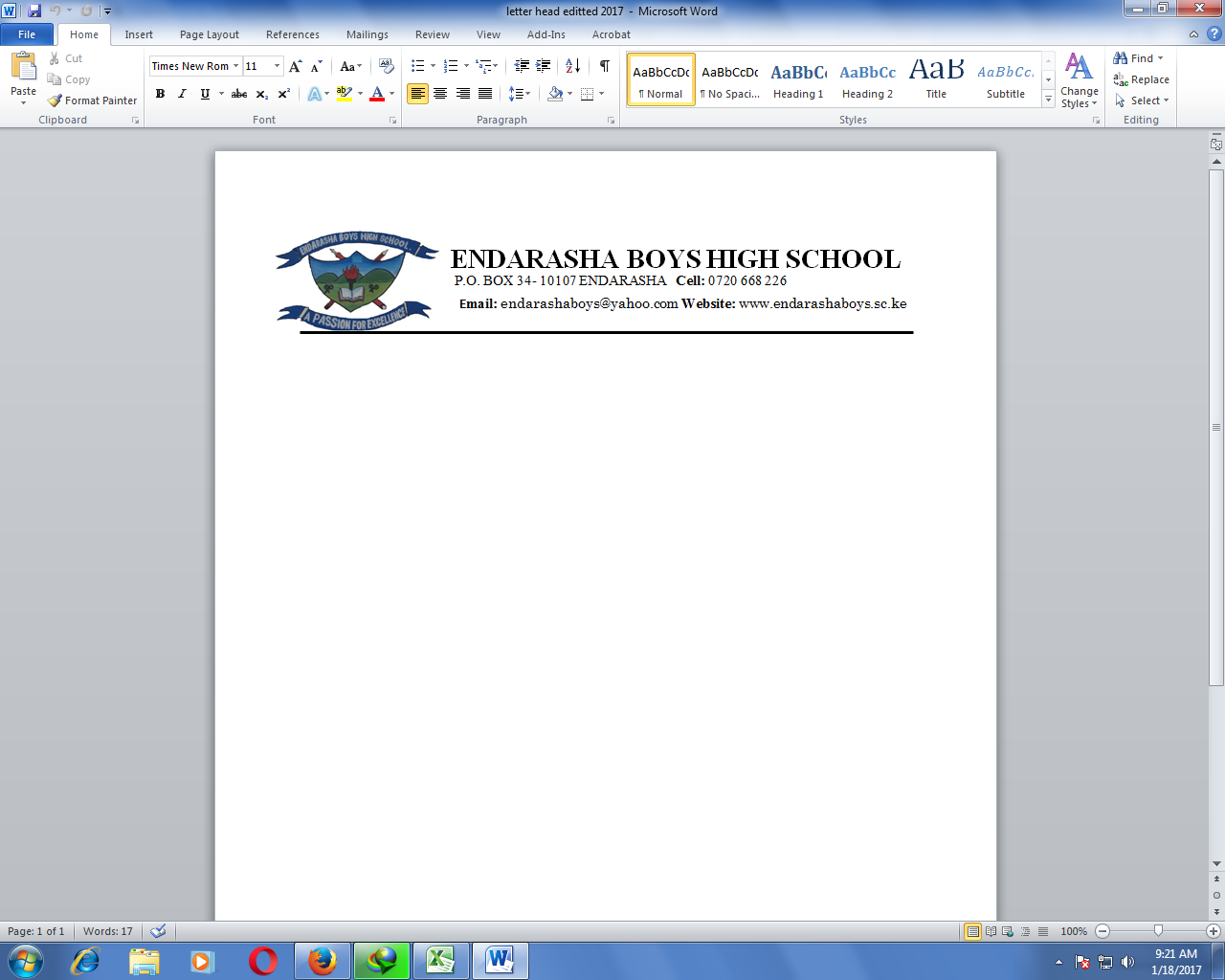 Name……………………………………………………………….Adm  No………………….School………………………………………………………………Class……………………………..MID TERM ONE EVALUATION - 2019 KENYA CERTIFICATE OF SECONDARY EDUCATIONPAPER 1(Theory)2 hrsINSTRUCTIONS TO CANDIDATESThis paper consists of two sections: A & B.Answer all the questions in section A.Answer question 16 and any other three questions from section B.DONOT ANSWER MORE THAN REQUIRED QUESTIONSSECTION A:	(40 marks)Answer All Questions in this section1. 	For each of the following generation of computers, State the technology used to control internal operations. 											     (2marks)	i). 1st Gen………………………………………………………………………………………………..	ii). 2nd Gen……………………………………………………………………………………………….	iii). 3rd Gen……………………………………………………………………………………………….	iv). 4th Gen………………………………………………………………………………………………..2. 	State the action of the following mouse techniques given below:	a). Click 											     (1mark)………………………………………………………………………………………………………………………………………………………………………………………………………………………………	b). Right click											      (1mark)………………………………………………………………………………………………………………………………………………………………………………………………………………………………	c).Double click										      (1mark)………………………………………………………………………………………………………………………………………………………………………………………………………………………………3.	Distinguish between cold and warm booting.						        (2marks)………………………………………………………………………………………………………………………………………………………………………………………………………………………………4.    a) Explain the term plug and play as used in USB technology 	 				        (2Marks)……………………………………………………………………………………………………………………………………………………………………………………………………………………………… b). A computer virus is malicious software which may affect the smooth running of a computer system or carry out illegal activities in the computer.Name three types of computer viruses and state the effect of each when it gets in to a computer								                                                        (3 marks)………………………………………………………………………………………………………………………………………………………………………………………………………………………………………………………………………………………………………………………………………………State any two methods to control infection of a standalone computer by virus	        (2 marks)………………………………………………………………………………………………………………………………………………………………………………………………………………………………………………………………………………………………………………………………………………5. 	a). 	State one importance of the following disk management techniques	i). Disk defragmentation 								        (2 marks)………………………………………………………………………………………………………………………………………………………………………………………………………………………………	ii). Disk partitioning 									      (2 marks)………………………………………………………………………………………………………………………………………………………………………………………………………………………………6. 	Explain the meaning of the terms below as used in data communication.	i). digital signal										       (1mark)………………………………………………………………………………………………………………………………………………………………………………………………………………………………	ii). Analog signal										      (1mark)………………………………………………………………………………………………………………………………………………………………………………………………………………………………7. 	While purchasing computers for his school, the Principal of Njonjo High school preferred a 6 months warranty option other than that of 1 year from the selling company. List TWO factors that might have led him to do so.								                 (2 marks) ………………………………………………………………………………………………………………………………………………………………………………………………………………………………………………………………………………………………………………………………………………8.	 a) A worksheet contains data as shown below	Write the formula to be entered in cell A6 to display the sum of values above 60.		     (2marks)………………………………………………………………………………………………………………………………………………………………………………………………………………………………9.	(a)       Differentiate the absolute and relative cell addressing			                (2 Mark)……………………………………………………………………………………………………………………………………………………………………………………………………………………………… 	(b)       Explain any two causes of errors in data processing. 			                (2 Marks)……………………………………………………………………………………………………………… ……………………………………………………………………………………………………………… Give three main ways of classifying computers.                                                                        (1½Marks)………………………………………….…………………………………………………………………..………………………………………….………………………………………………………………… Peter was sent to buy computers for the students' laboratory. He was supposed to take into account the following factors.Processor speedMemory capacityCompatibilityExplain the meaning of compatibility                                                			(2Marks)………………………………………….…………………………………………………………………………………………………………….…………………………………………………………………………………………………………….…………………………………………………………………Briefly discuss the term hot swapping 					 	                   (2Marks)                                                                       ………………………………………………………………………………………………………………………………………………………………………………………………………………………………State any two factors to be considered when selecting hard copy output devices.                       (2Marks)……………………………………….………………………………………………………..……………………………………………………….……………………………...…………………………………… State four benefits of using a computer in a school library.                                                        (2Marks)……………………………….………………………………………………………………………….………………………………………….………………………………………………………………15.	Most operating systems provide a file system. Mention any TWO file systems used in windows environment		                                                                                                                 (2marks)………………………………………….……………………………...……………………………………………………………………………….………………………………………………………..…………SECTION B (60 MARKS)Answer question 16 (Compulsory) and any other three questions from this sectionDONOT ANSWER MORE THAN REQUIRED QUESTIONS16.   (a) Convert the 11101.01102 		-							 (2 marks)         (b) Use 8 bits ones compliment solve 510-210 						                   (4 marks)        (c) Use 8 bit twos compliment work out 510-210 						 (4 marks)       (d) ADD 11101.11012 + 11011.0112  								 (3 marks)(e) ADD 10001.012 + 1001.012  									 (2 marks)17	(a) 	As regards to computer databases, what you understand by the following terms:								i) Queries 								                             	    (1 mark)………………………………………….…………………………………………………………………………………………………………….…………………………………………………………………	ii)  Reports  									                            (1 mark)………………………………………….…………………………………………………………………………………………………………….…………………………………………………………………   (b) Explain the following database models								  (6 marks)RelationalHierarchicalNetwork mode  (c) Give 3 characteristics of a primary key							 (3 marks)(d) Why is it not advisable to use NAME, CLASS, FORM, DATE, TIME, YEAR as field names?18.a)  What is the meaning of the following as used in word-processing:		          	             (2Marks)Word wrap………………………………………….…………………………………………………………………………………………………………….…………………………………………………………………                 ii)	 Drop caps                                          ………………………………………….…………………………………………………………………………………………………………….…………………………………………………………………      b) Explain the terms as used in spread sheets					                           (2Marks)                i)  Sheet tabs………………………………………….…………………………………………………………………………………………………………….…………………………………………………………………Formula bar………………………………………….…………………………………………………………………………………………………………….………………………………………………………………… Give three operators used in spread sheets.    				                   (3Marks)………………………………………….…………………………………………………………………………………………………………….…………………………………………………………………      c) . Use the data given in the Excel worksheet below to answer questions that follow.
Write a formula to count the number of students who play Rugby.                                          (1mk).............................................................................................................................................................................Write the results after filtering students who play football and their class is 1W.                    (1mk).......................................................................................................................................................................................................................................................................................................................................................................................................................................................................................................................	d) i)  Differentiate between worksheet and workbook			                     (2Marks)....................................................................................................................................................................................................................................................................................................................................................................................................................................................................................................................... ii) List two types of spreadsheets.					                                (2Marks).......................................................................................................................................................................................................................................................................................................................................................................................................................................................................................................................(e) List 3 components of a spreadsheet 							      (3 marks)..............................................................................................................................................................................................................................................................................................................................................................................................................................................................................................................................................................................................................................................................................................19.	a)  Discuss any two requirements to connect to the internet 			                   (2Marks)..............................................................................................................................................................................................................................................................................................................................................................................................................................................................................................................................................................................................................................................................................................b)  Using an illustration describe how modulation and demodulation is achieved                    (4Marks)...............................................................................................................................................................................................................................................................................................................................................................................................................................................................................................................................................................................................................................................................................................c)  Distinguish between search engine and browser	                                  			         (2Marks)					                 ........................................................................................................................................................................................................................................................................................................................................................................................................................................................................................................................d). State TWO services offered by the internet today .        (2Marks)                                                                                                          ........................................................................................................................................................................................................................................................................................................................................................................................................................................................................................................................e) . Explain any three emerging issues in the internet nowadays 				     (6 marks)20.      (a) What is the difference between  kerning and tracking as used in DTP		                    (2 marks)........................................................................................................................................................................................................................................................................................................................................................................................................................................................................................................................(b) Name and give the functions of the following labeled tools in DTP			        (6 marks)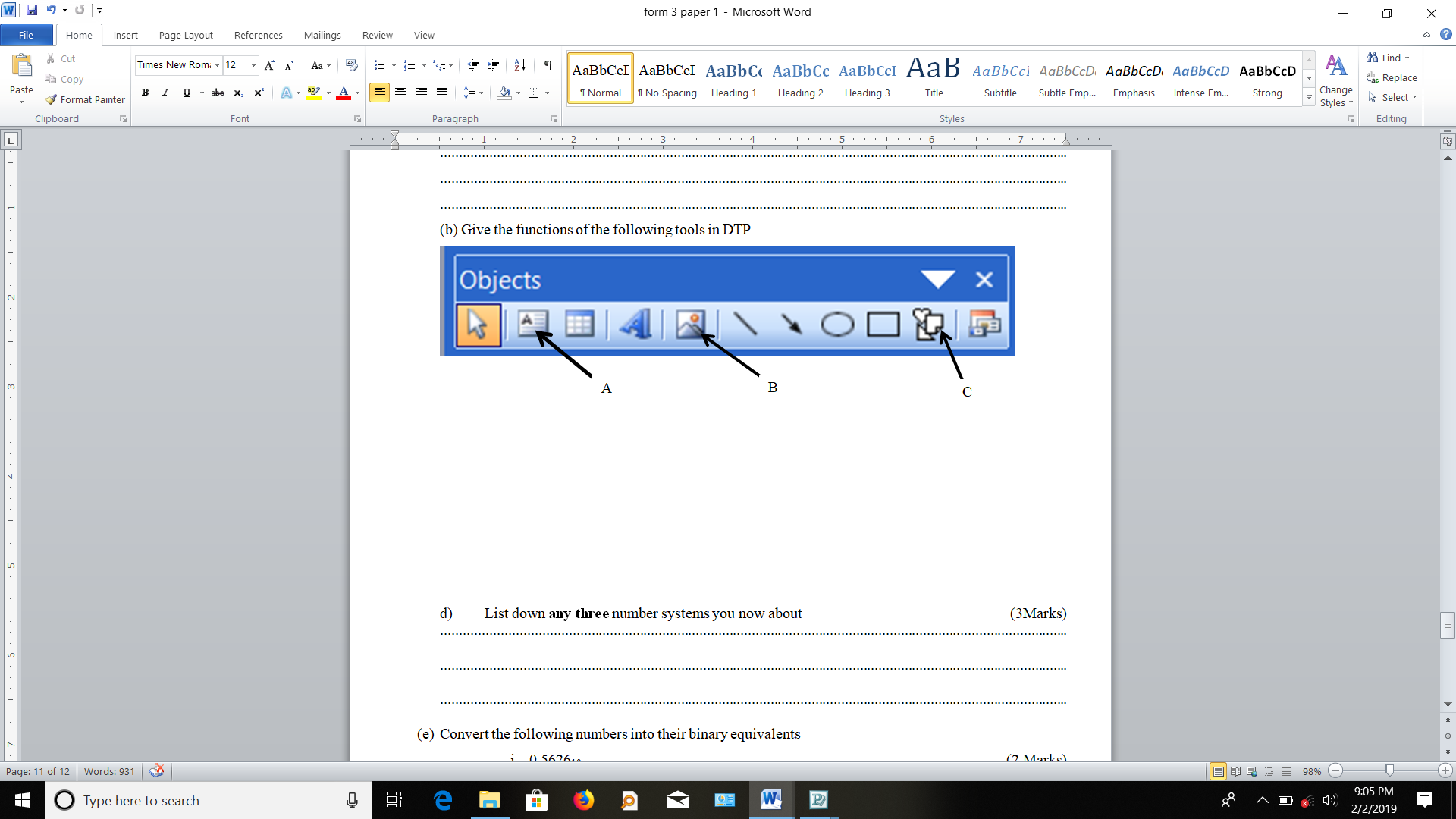 d)	Give 3 reasons why DTP software is better than a word processor			         (3Marks)........................................................................................................................................................................................................................................................................................................................................................................................................................................................................................................................      	(e)	Distinguish between layout based and graphical based DTP software and give an example in                            each case										 (4 Marks)	This is the last printed page – Don Gichai-0727400954SectionQuestionScoreA1 – 15B16B17B18B19B20Total MarksCellA1A2A3A4A5A6Entry7550628442ABCD1NAMECLASSAGEGAME2MARK1W13RUGBY3KEN1W14FOOTBALL4BILL1S14RUGBY5DAVE1W15RUGBY6BOB1S15FOOTBALL7JACK1W14FOOTBALL